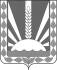 Администрация сельского поселения                    Васильевка       муниципального района               Шенталинский         Самарской области	ПРОЕКТ         Постановление    от      .09.2018 г. №  -п         д.Васильевка, ул. Молодежная,16        45-1-99, факс 8-(84652) 45-1-99Об участии в государственной программе по поддержке инициатив населения       В соответствии с Постановлением Правительства Самарской области от 17.05.2017 №323 «Об утверждении государственной программы Самарской области «Поддержка инициатив населения муниципальных образований в Самарской области» на 2017-2025 годы и внесении изменений в постановление Правительства Самарской области от 30.12.2011 №912 «Об установлении общих требований к предоставлению и распределению субсидий из областного бюджета местным бюджетам в Самарской области, а также Порядка  формирования перечня расходных обязательств муниципальных образований в Самарской области, возникающих при выполнении полномочий органов местного самоуправления по вопросам местного значения, в целях софинансирования которых предоставляются субсидии из областного бюджета», Администрация сельского поселения Васильевка муниципального района Шенталинский Самарской области                                                                  ПОСТАНОВЛЯЕТ:Подготовить документацию для участия в государственной программе Самарской области "Поддержка инициатив населения муниципальных образований в Самарской области" на 2017 - 2025 годы", утвержденной постановлением Правительства Самарской области от 17.05.2017 № 323, по общественному проекту: «Ремонт водопроводной сети с.Сенькино муниципального района Шенталинский Самарской области», направленного на организацию водоснабжения населения и (или) водоотведения. Установить срок подготовки документации, указанной в пункте 1 настоящего Постановления, до 31.10.2018г.Контроль за исполнением настоящего  постановления оставляю за собой.       Глава сельского поселения Васильевка                                  муниципального района  Шенталинский	Н.А.Морозов